МБОУ лицей №5 имеет:ПомещенияКоличествоОснащение1Учебные кабинеты начальных классов8Автоматизированное рабочее  место учителя (АРМУ), 6 интерактивных досок (QOMO и SMART), система голосования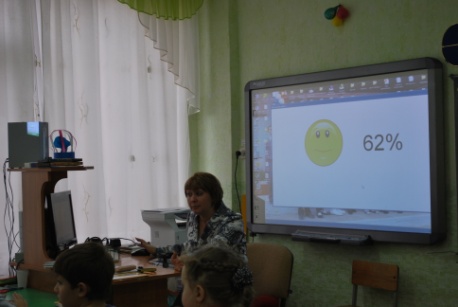 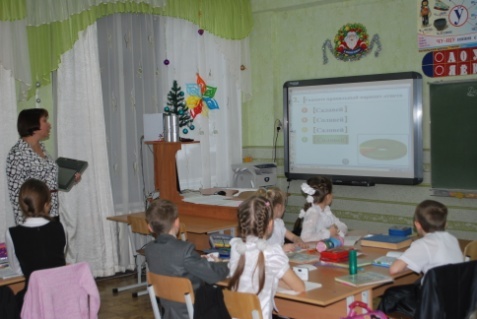 2Учебный кабинет русского языка и литературы3Все кабинеты оборудованы: автоматизированным рабочим  местом учителя (АРМУ), интерактивными досками (QOMO и SMART), 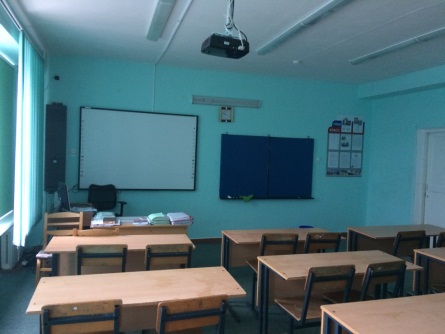 3Учебный кабинет иностранного языка
2- Все кабинеты оборудованы: автоматизированным рабочим  местом учителя (АРМУ), интерактивными досками (QOMO и SMART);- лингафонный кабинет,- доступ к сети интернет.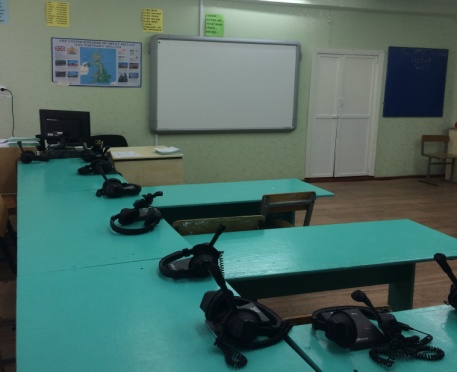 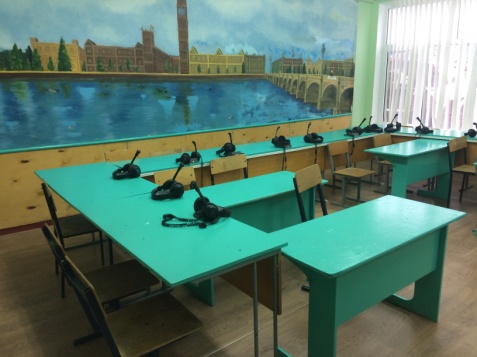 4Учебный кабинет математики3Все кабинеты оборудованы: автоматизированным рабочим  местом учителя (АРМУ),- 2 интерактивными досками (QOMO и SMART),1 комплект мобильного компьютерного классаКомплект электронных образовательных ресурсов по математике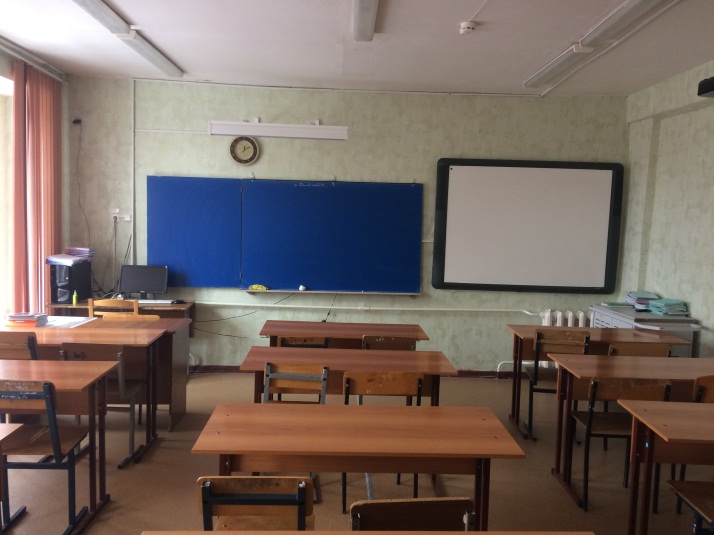 5Учебный кабинет информатики2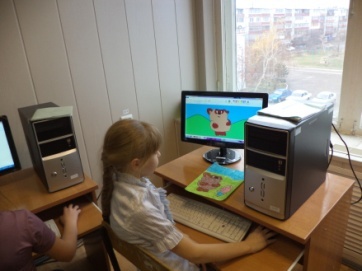 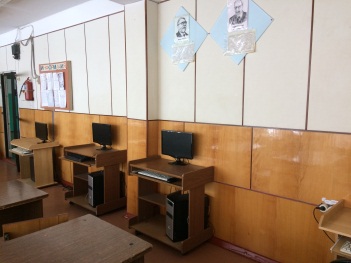 6Учебный кабинет информатики2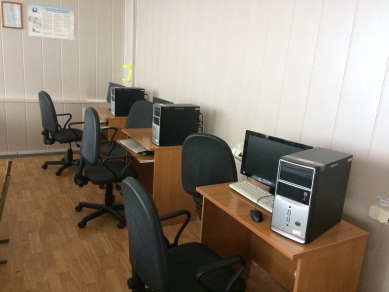 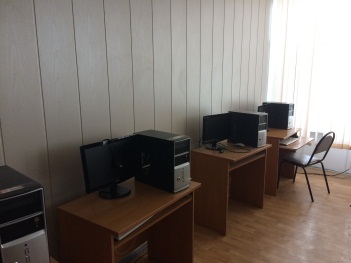 7Учебный кабинет физики (+ лаборантская)2Все кабинеты оборудованы: автоматизированным рабочим  местом учителя (АРМУ)Компьютерное оборудование кабинет «Физика»Комплект электронных образовательных ресурсов физике, Цифровая лаборатория SensorLAB, 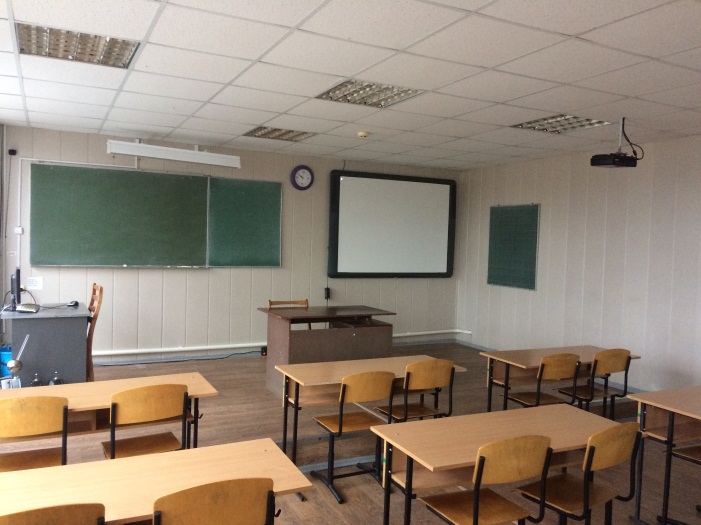 8Учебный кабинет химии (+ лаборантская)1-Кабинет оборудован автоматизированным рабочим  местом учителя (АРМУ)- Интерактивнаядоска- Комплект электронных образовательных ресурсов по химии, - Набор датчиков, - Лабораторное оборудование и  химические реактивы для проведения демонстрационного эксперимента и лабораторных работ и практикумов. 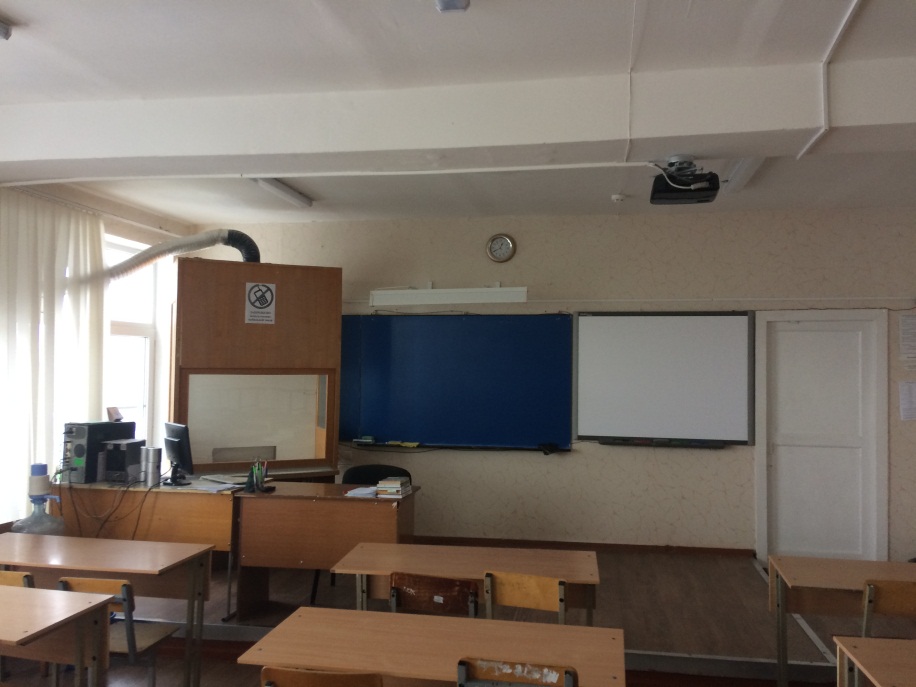 9Учебный кабинет биологии 
1кабинет оборудован автоматизированным рабочим  местом учителя (АРМУ)интерактивной доскойКомплект электронных образовательных ресурсов по биологии, Комплект портретов ученых биологов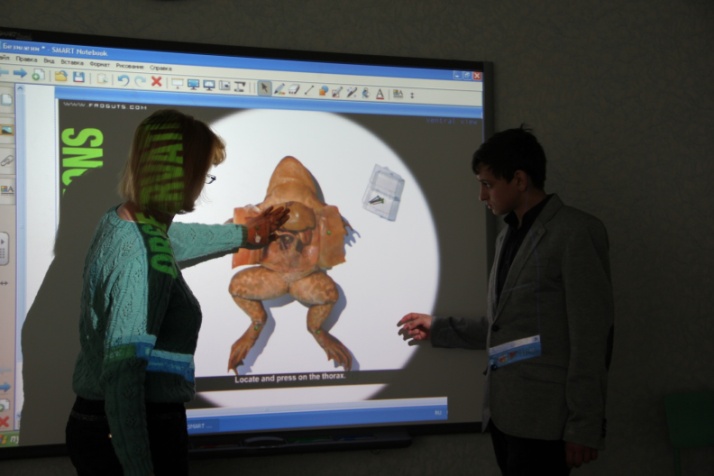 10Учебный кабинет географии1Кабинет оснащен следующим оборудованием:Автоматизированное место учителя (проектор, ноутбук, экран)Интерактивная доска (SMART).Глобусы (15 шт.)Набор карт РоссииНабор карт мираНабор плакатов по природоведениюУстановка для глазомерной съемкиНабор минераловКомпасы (30 шт.)Набор рельефных таблиц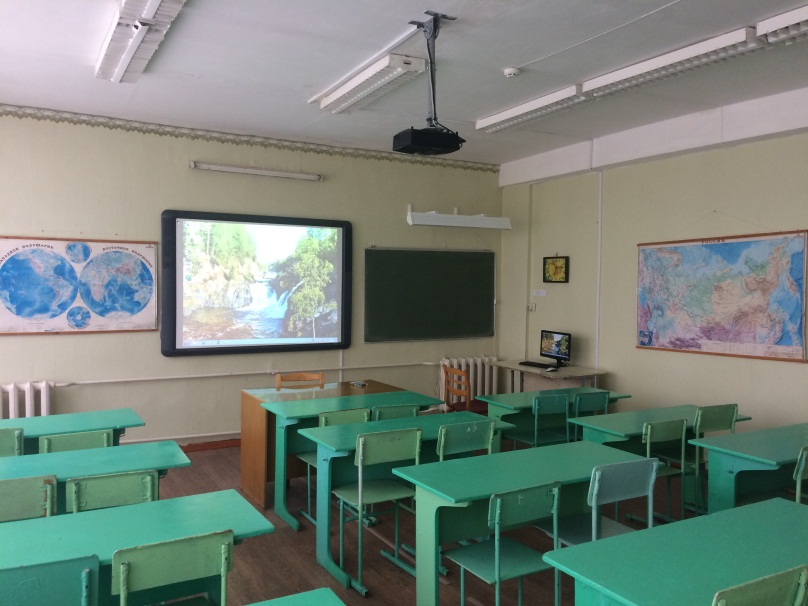 11Учебный кабинет истории и обществознания1кабинет оборудован автоматизированным рабочим  местом учителя (АРМУ)интерактивной доскойКомплект электронных образовательных ресурсов по истории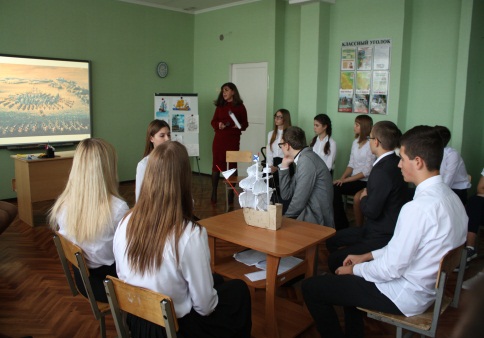 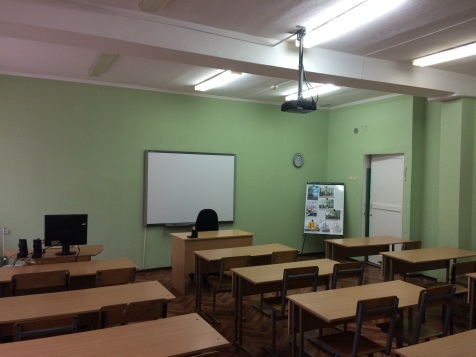 12Учебный кабинет ОБЖ1Кабинет ОБЖ оснащен современной материально-технической базой: имеется
 комплект стендов по тематике ОБЖ и военной подготовке; 
созданы условия для практической отработки навыков первой медицинской помощи с использованием тренажера; навыки стрельбы учащиеся приобретают на электронном тренажере «Электронный тир «Боец-2»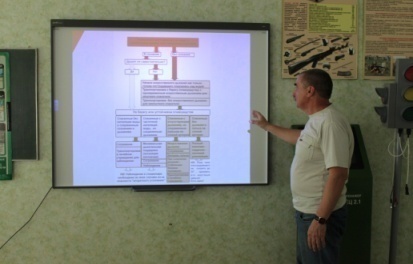 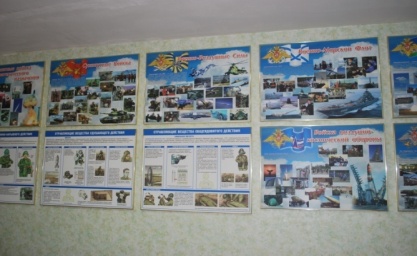 Учебный кабинет ОБЖ1Кабинет ОБЖ оснащен современной материально-технической базой: имеется
 комплект стендов по тематике ОБЖ и военной подготовке; 
созданы условия для практической отработки навыков первой медицинской помощи с использованием тренажера; навыки стрельбы учащиеся приобретают на электронном тренажере «Электронный тир «Боец-2»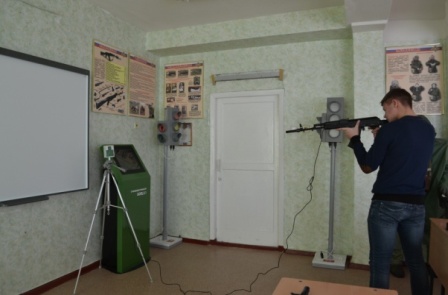 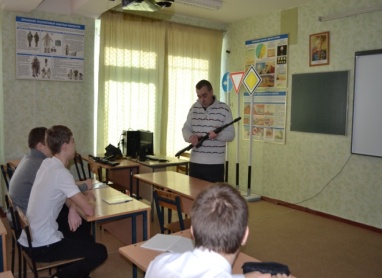 Учебный кабинет ОБЖ1Кабинет ОБЖ оснащен современной материально-технической базой: имеется
 комплект стендов по тематике ОБЖ и военной подготовке; 
созданы условия для практической отработки навыков первой медицинской помощи с использованием тренажера; навыки стрельбы учащиеся приобретают на электронном тренажере «Электронный тир «Боец-2»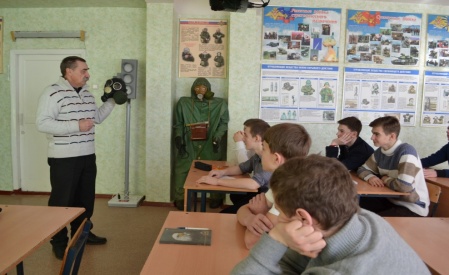 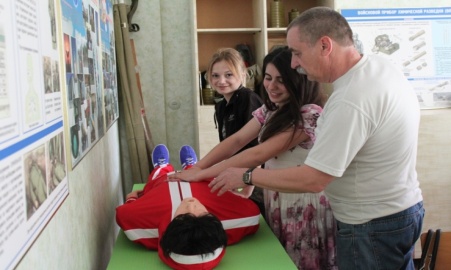 13Кабинет музыки1Автоматизированное рабочее  место учителя (АРМУ), Музыкальный центрКомплект портретов композиторов, Фортепиано 14Кабинет технологии1 для девочекАвтоматизированное место учителя (проектор, ноутбук, экран).
Оборудован в соответствии с требования к организации учебного процесса15Кабинет технологии1 для мальчиковАвтоматизированное рабочее  место педагога-психолога (АРМ), 16Общеучебные кабинеты13Все кабинеты оборудованы автоматизированным рабочим  местом учителя (АРМУ), 17Спортивные залы2Спортзал, раздевалки, душевые, блок для хранения инвентаря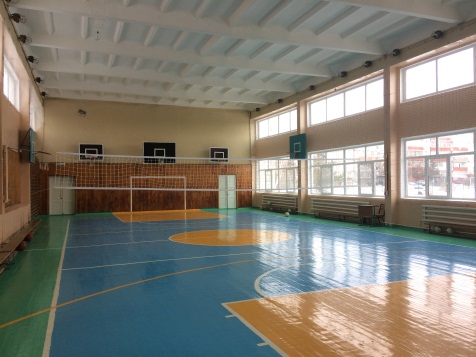 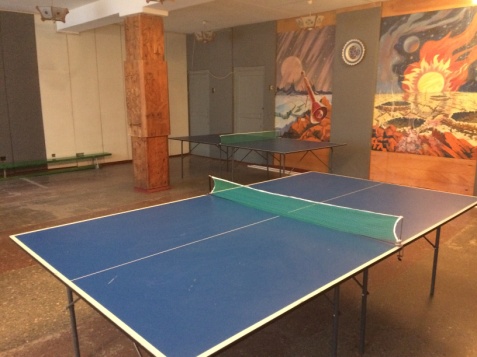 Спортивные залы2Спортзал, раздевалки, душевые, блок для хранения инвентаря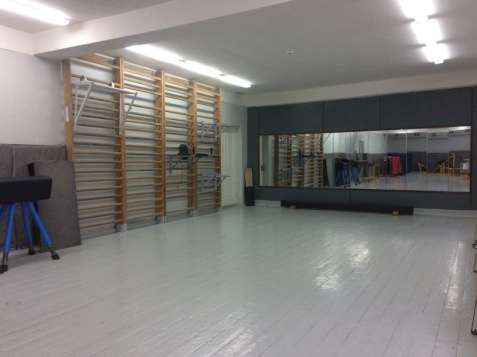 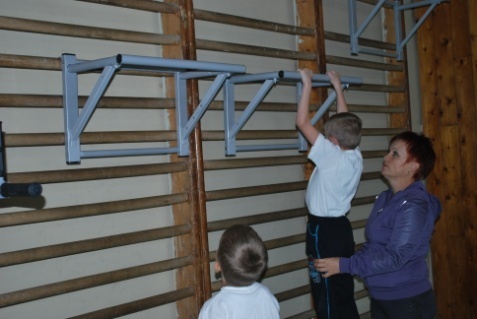 18Тренажерный зал12 беговых дорожки электрических «Fila»2 Велотренажера магнитных «Амулетный»1 Доска для пресса2 Степ-платформы1 Степперскладной «Свит»1 Тренажер Эллиптический магнитный «Mobile»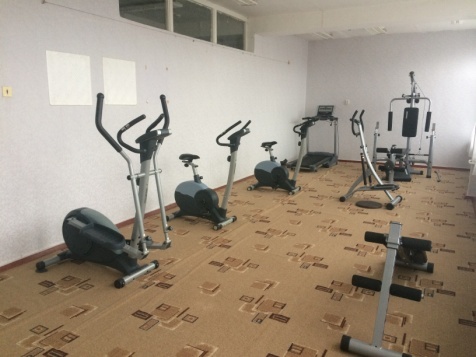 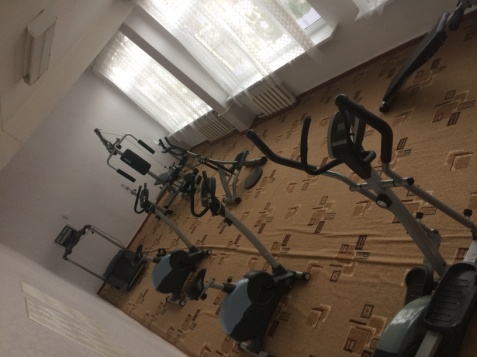 19Танцевальный зал1Музыкальный центр, хореографический станок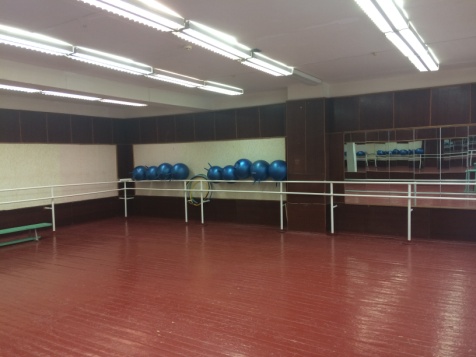 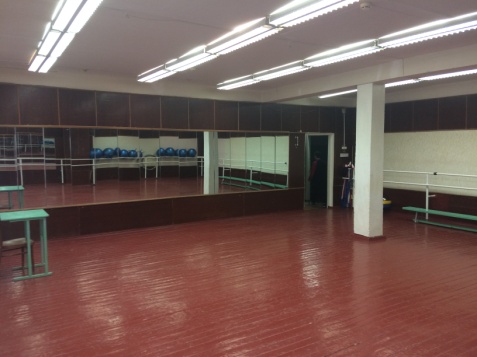 20Видеоконференцзал1Подключение к сети интернет, видео камера, интерактивное оборудование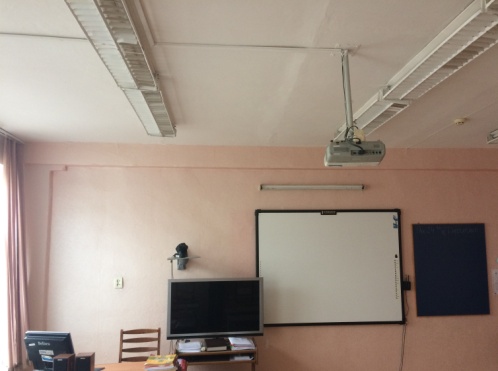 21Библиотека1Абонемент, читальный зал, архив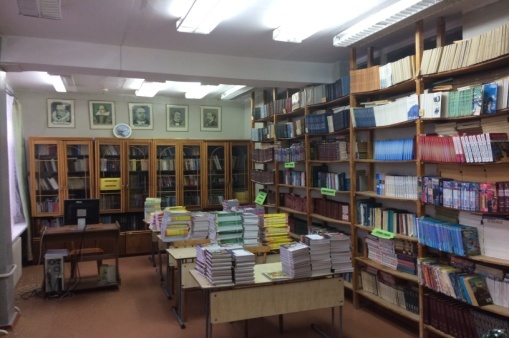 22Методический кабинет1Подключение к сети интернет, Автоматизированное рабочее  место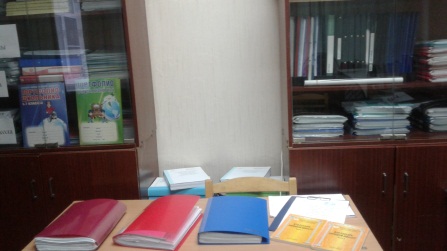 23Актовый зал1Сцена, видео проектор, ноутбук,  звукоусилительное оборудование: акустическая система, микшерный пульт, микрофоны, экран, зал рассчитан на 200 посадочных мест 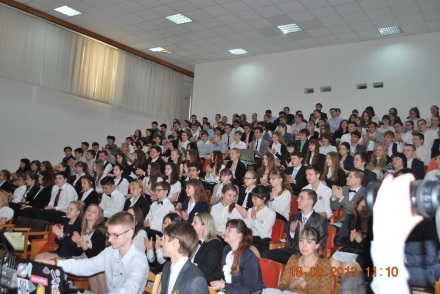 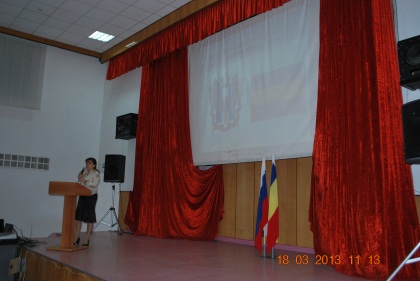 Актовый зал1Сцена, видео проектор, ноутбук,  звукоусилительное оборудование: акустическая система, микшерный пульт, микрофоны, экран, зал рассчитан на 200 посадочных мест 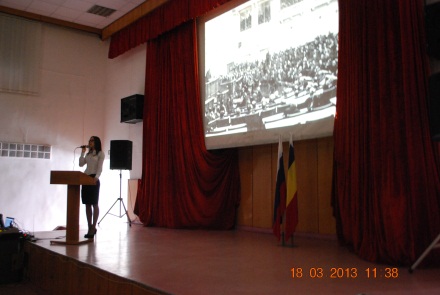 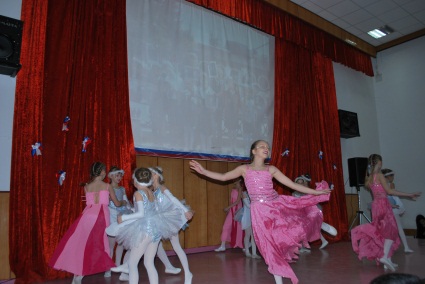 24Кабинет педагога-психолога1Автоматизированное рабочее  место педагога психолога(АРМУ), 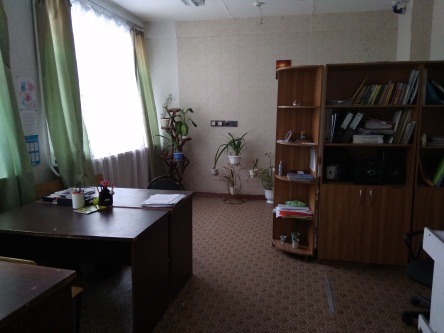 25Школьная столовая 1Цех для приготовления пищи, моечная, буфет, обеденный зал на 200 посадочных мест, кладовые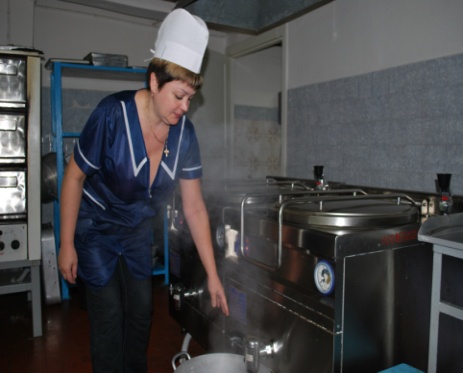 26Медицинский кабинет1Медицинское оборудование, аппаратно-диагностический комплекс «Армис», 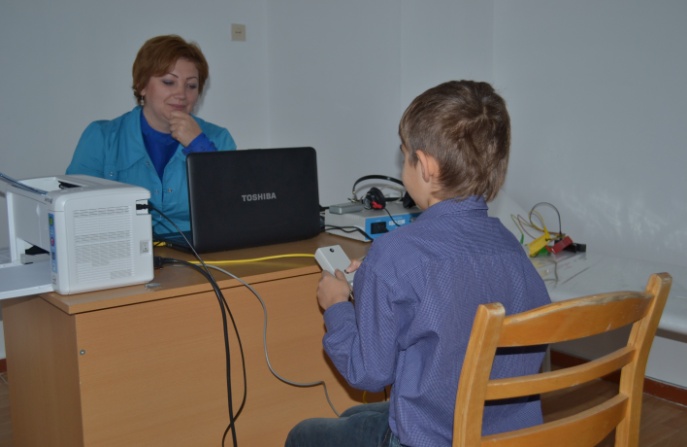 27Процедурный кабинет1Комплект оборудования для медицинского кабинета.Для оказания доврачебной первичной медицинской помощи и проведения профилактических осмотров, профилактических мероприятий различной направленности, иммунизации, первичной диагностики заболеваний, оказания первой медицинской помощи в школе функционирует медицинский кабинет. Медицинский кабинет оснащён оборудованием, инвентарем и инструментарием в соответствии с СанПиН 2.1.3.2630–10. На основании заключённого договора медицинское сопровождение учащихся школы осуществляет школьная медсестра.Для оказания доврачебной первичной медицинской помощи и проведения профилактических осмотров, профилактических мероприятий различной направленности, иммунизации, первичной диагностики заболеваний, оказания первой медицинской помощи в школе функционирует медицинский кабинет. Медицинский кабинет оснащён оборудованием, инвентарем и инструментарием в соответствии с СанПиН 2.1.3.2630–10. На основании заключённого договора медицинское сопровождение учащихся школы осуществляет школьная медсестра.